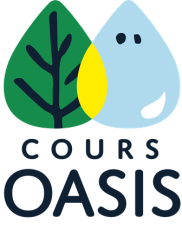 Projet Oasis : PARTAGE DE RESSOURCES Éléments généraux sur le projetÉléments généraux sur le projetSites ressourcesPage Oasis sur Paris.frPages Oasis du CAUE 75Aménagement des cours Aménagement des cours Recommandations pour l’aménagementCahier de recommandations et guide des végétaux Oasis Aides à la co-conceptionVidéo présentant la démarcheMalette pédagogique    Livret de restitution d’une démarche de co-conceptionPlans d’usages pour l’aide à la co-conceptionExemples d’inspirationsRestitution d’un voyage d’étude en Belgique : présentation et vidéoExemples de cours d’ailleurs Livret « l’école du dehors », suite à des projets à Strasbourg Exemples de projets parisiensProjet dans une école maternelleProjet dans une école élémentaireProjet dans un collège DiagnosticsExemple de diagnostics réalisés à l’école maternelle  Maryse Hilsz (20è) Marchés publics CCAP de « l’accord cadre » pour les cours Oasis CCTP de « l’accord cadre » pour les cours OasisRèglement de consultation de « l’accord cadre » pour les cours OasisExemple d’un rapport d’analyse des offresExemple d’un CCTP type pour les cours Oasis (à venir) Dossier type de subvention Agence de l’eau Seine Normandie T:\STBP\01_DASCO\Cours d'écoles Oasis\DOSSIER AESN 2019\Dossiers type(Accès Ville de Paris-DCPA uniquement)Outil pour l’évaluation des cours Modèle fiche de synthèse cours Oasis (en cours) Appropriation des coursAppropriation des coursRessources pour faire vivre la cour Mallette « ressources pédagogiques » après  la livraison Formations sur les enjeux du projet : présentations et vidéoConférence sur l’éducation par la natureOuverture des cours Oasis : travail mené par la ligue de l’enseignementEntretien Quelques conseils pour l’entretien Exemple de carnet de conseils pour l’entretien (à venir) 